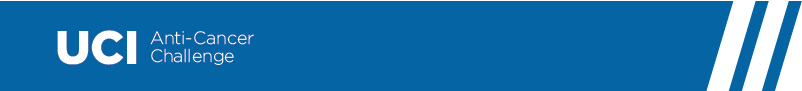 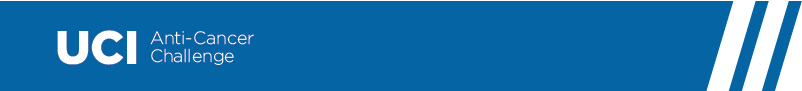 Scientific Abstract (30 lines, Margins .5", Font:  Arial 11 point)Community Relevance Statement (3-4 sentences, Margins .5", Font:  Arial 11 point)Research Strategy (3 pages max excluding references, Margins .5", Font: Arial 11 point.)Provide a full description of the project:Background and SignificanceResearch Plan and Specific AimsA succinct rationale for requested funds (no more than ½ page):For Track 1 projects: describe how this pilot project will lead to an extramural grant application (note the agency and request for proposal you will submit to),discuss your timeline for submitting the extramural grant application, the key preliminary data needed to be responsive to the call, and the critical experiments that are needed.For Track 2 projects:discuss your specific plans for launching an investigator-initiated treatment trial at UC Irvine, including plans for securing pharmaceutical industry co-sponsorship or other extramural support.For Multi-PI (Team Science) projects:identify the extramural award application the proposed research will supportdiscuss how the scientific goals of the project justify a multi-PI approach. As with NIH P01 applications, it is expected that the multiple components of the applications are stronger together than if submitted separately.Multiple PI Leadership and Collaboration Plan (1 page max., Margins 0.5", Font: Arial 11 point)Complete this section if you are applying for the Multi-PI (Team Science) Award. For all other awards, remove this section.Describe how the MPIs will coordinate and manage the research project. Roles/areas of responsibility of the PIsFiscal and management coordinationProcess for making decisions on scientific direction and allocation of resourcesData sharing and communication among investigatorsPublication and intellectual property (if needed) policiesProcedures for resolving conflictsChange in PIBibliography/References Cited (no page limit)Budget Justification (1 page maximum)NIH-Formatted Biosketches (All Key Personnel)Project TitleContact PIThe scientific abstract is a succinct and accurate description of the proposed work and should be able to stand on its own (separate from the application). This section should be informative to other persons working in the same or related fields and understandable to a scientifically literate reader. Avoid both descriptions of past accomplishments and the use of the first person. Please be concise.Using non-technical language, provide a clear overview of the research project in a way that can be easily understood by scientists who specialize in other fields and the general public. The community relevance statement describes the research and its value, impact, and applications to public health. If the application is funded, this summary and the scientific abstract will become public information and will be shared with donors and the media for public release.BudgetFunding from the Anti-Cancer Challenge are gift funds; no indirect costs will be awarded. Awards are limited to the amount set by the funding mechanism (as total direct costs). Funds must be spent within the award period.Limited to one year of support (Track 1) or two years (Track 2). Use one aggregate budget for multi-year projects.Co-funding, though not required, is allowable and may be described in the application.Unallowable costs: PI salaries (project staff salaries are allowable), large equipment (e.g., >$5K), travel, and indirect costs.BudgetFunding from the Anti-Cancer Challenge are gift funds; no indirect costs will be awarded. Awards are limited to the amount set by the funding mechanism (as total direct costs). Funds must be spent within the award period.Limited to one year of support (Track 1) or two years (Track 2). Use one aggregate budget for multi-year projects.Co-funding, though not required, is allowable and may be described in the application.Unallowable costs: PI salaries (project staff salaries are allowable), large equipment (e.g., >$5K), travel, and indirect costs.BudgetFunding from the Anti-Cancer Challenge are gift funds; no indirect costs will be awarded. Awards are limited to the amount set by the funding mechanism (as total direct costs). Funds must be spent within the award period.Limited to one year of support (Track 1) or two years (Track 2). Use one aggregate budget for multi-year projects.Co-funding, though not required, is allowable and may be described in the application.Unallowable costs: PI salaries (project staff salaries are allowable), large equipment (e.g., >$5K), travel, and indirect costs.BudgetFunding from the Anti-Cancer Challenge are gift funds; no indirect costs will be awarded. Awards are limited to the amount set by the funding mechanism (as total direct costs). Funds must be spent within the award period.Limited to one year of support (Track 1) or two years (Track 2). Use one aggregate budget for multi-year projects.Co-funding, though not required, is allowable and may be described in the application.Unallowable costs: PI salaries (project staff salaries are allowable), large equipment (e.g., >$5K), travel, and indirect costs.BudgetFunding from the Anti-Cancer Challenge are gift funds; no indirect costs will be awarded. Awards are limited to the amount set by the funding mechanism (as total direct costs). Funds must be spent within the award period.Limited to one year of support (Track 1) or two years (Track 2). Use one aggregate budget for multi-year projects.Co-funding, though not required, is allowable and may be described in the application.Unallowable costs: PI salaries (project staff salaries are allowable), large equipment (e.g., >$5K), travel, and indirect costs.BudgetFunding from the Anti-Cancer Challenge are gift funds; no indirect costs will be awarded. Awards are limited to the amount set by the funding mechanism (as total direct costs). Funds must be spent within the award period.Limited to one year of support (Track 1) or two years (Track 2). Use one aggregate budget for multi-year projects.Co-funding, though not required, is allowable and may be described in the application.Unallowable costs: PI salaries (project staff salaries are allowable), large equipment (e.g., >$5K), travel, and indirect costs.PERSONNELNAMEROLE ON PROJECT% EFFORT OR CAL. MONTHSDOLLAR AMOUNT REQUESTEDDOLLAR AMOUNT REQUESTEDDOLLAR AMOUNT REQUESTEDNAMEROLE ON PROJECT% EFFORT OR CAL. MONTHSSALARY REQUESTEDFRINGE BENEFITSTOTALS                      PERSONNEL SUBTOTAL                       PERSONNEL SUBTOTAL                       PERSONNEL SUBTOTAL                       PERSONNEL SUBTOTAL                       PERSONNEL SUBTOTAL SUPPLIESSUPPLIES SUBTOTALSUPPLIES SUBTOTALSUPPLIES SUBTOTALSUPPLIES SUBTOTALOTHER EXPENSESOTHER EXPENSES SUBTOTALOTHER EXPENSES SUBTOTALOTHER EXPENSES SUBTOTALTOTAL REQUESTED TOTAL REQUESTED TOTAL REQUESTED TOTAL REQUESTED TOTAL REQUESTED $0 